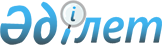 Об утверждении перечня особо охраняемых природных территорий республиканского значенияПостановление Правительства Республики Казахстан от 26 сентября 2017 года № 593.       В соответствии с пунктом 2 статьи 122 Земельного кодекса Республики Казахстан от 20 июня 2003 года и подпунктом 4) статьи 7 Закона Республики Казахстан от 7 июля 2006 года "Об особо охраняемых природных территориях" Правительство Республики Казахстан ПОСТАНОВЛЯЕТ:      1. Утвердить прилагаемый перечень особо охраняемых природных территорий республиканского значения.      2. Настоящее постановление вводится в действие по истечении десяти календарных дней после дня его первого официального опубликования.      Примечание ИЗПИ!      В перечень предусмотрны изменения постановлением Правительства РК от 25.05.2022 № 330 (вводится в действие с 01.07.2022). Перечень особо охраняемых природных территорий республиканского значения       Сноска. Перечень в редакции постановления Правительства РК от 05.07.2019 № 479; с изменениями, внесенными постановлениями Правительства РК от 20.12.2019 № 951; от 29.07.2020 № 484 (вводится в действие по истечении десяти календарных дней после дня его первого официального опубликования); от 07.122021 № 867 (вводится в действие с 01.01.2022); от 07.02.2022 № 54; от 01.06.2022 № 351.© 2012. РГП на ПХВ «Институт законодательства и правовой информации Республики Казахстан» Министерства юстиции Республики Казахстан      Премьер-МинистрРеспублики Казахстан       Премьер-МинистрРеспублики Казахстан Б. СагинтаевУтвержден
постановлением Правительства
Республики Казахстан
от 26 сентября 2017 года № 593Утвержден
постановлением Правительства
Республики Казахстан
от 26 сентября 2017 года № 593№ п/пНаименование особо охраняемых природных территорийПлощадь, гектарМестонахождениеВ чьем ведении находится12345Акмолинская областьАкмолинская областьАкмолинская областьАкмолинская областьАкмолинская область 1 Коргалжынский государственный природный заповедник 543171 Коргалжынский район Акмолинской области, Нуринский район Карагандинской областиКомитет лесного хозяйства и животного мира Министерства экологии, геологии и природных ресурсов Республики Казахстан  2 Государственный национальный природный парк "Кокшетау" 182076 Зерендинский район Акмолинской области, Айыртауский район Северо-Казахстанской областиКомитет лесного хозяйства и животного мира Министерства экологии, геологии и природных ресурсов Республики Казахстан 3 Государственный национальный природный парк "Бурабай"129299Бурабайский районУправление Делами Президента Республики Казахстан4Восточный государственный природный заказник (зоологический)99471,3район Биржан салКомитет лесного хозяйства и животного мира Министерства экологии, геологии и природных ресурсов Республики Казахстан 5 Буландинский государственный природный заказник (зоологический)  47076 Енбекшильдерский районКомитет лесного хозяйства и животного мира Министерства экологии, геологии и природных ресурсов Республики Казахстан6Атбасарский государственный природный заказник (зоологический)  75100 Атбасарский районКомитет лесного хозяйства и животного мира Министерства экологии, геологии и природных ресурсов Республики Казахстан7Государственный памятник природы "Острая сопка "Шлем" 2 Енбекшильдерский районКомитет лесного хозяйства и животного мира Министерства экологии, геологии и природных ресурсов Республики Казахстан8Государственный памятник природы "Зеленый мыс" 1,2 Зерендинский районКомитет лесного хозяйства и животного мира Министерства экологии, геологии и природных ресурсов Республики Казахстан9Государственный памятник природы "Пруд с реликтовыми насаждениями"  1 Енбекшильдерский районКомитет лесного хозяйства и животного мира Министерства экологии, геологии и природных ресурсов Республики Казахстан10Государственный памятник природы "Смольная сопка"  1 Зерендинский районКомитет лесного хозяйства и животного мира Министерства экологии, геологии и природных ресурсов Республики Казахстан11Государственный памятник природы "Сопка "Стрекач"  1,3 Зерендинский районКомитет лесного хозяйства и животного мира Министерства экологии, геологии и природных ресурсов Республики Казахстан12Государственный памятник природы "Малиновый мыс"  0,5 Зерендинский районКомитет лесного хозяйства и животного мира Министерства экологии, геологии и природных ресурсов Республики Казахстан13Государственный памятник природы "Гальичья сопка"  2 Енбекшильдерский районКомитет лесного хозяйства и животного мира Министерства экологии, геологии и природных ресурсов Республики Казахстан14Государственный памятник природы "Сопка "Пожарная"  1 Зерендинский районКомитет лесного хозяйства и животного мира Министерства экологии, геологии и природных ресурсов Республики КазахстанАктюбинская областьАктюбинская областьАктюбинская областьАктюбинская областьАктюбинская область15Тургайский государственный природный заказник (зоологический)  296000 Иргизский районКомитет лесного хозяйства и животного мира Министерства экологии, геологии и природных ресурсов Республики Казахстан16Иргиз-Тургайский государственный природный резерват  1173511 Иргизский районКомитет лесного хозяйства и животного мира Министерства экологии, геологии и природных ресурсов Республики КазахстанАлматинская областьАлматинская областьАлматинская областьАлматинская областьАлматинская область17Алматинский государственный природный заповедник  71700 Талгарский и Енбекшиказахский районыКомитет лесного хозяйства и животного мира Министерства экологии, геологии и природных ресурсов Республики Казахстан18Алакольский государственный природный заповедник65672,01Алакольский район Алматинской области, Урджарский район Восточно- Казахстанской областиКомитет лесного хозяйства и животного мира Министерства экологии, геологии и природных ресурсов Республики Казахстан19Иле-Алатауский государственный национальный природный парк186400, 2694Карасайский, Талгарский и Енбекшиказахский районыКомитет лесного хозяйства и животного мира Министерства экологии, геологии и природных ресурсов Республики Казахстан20Чарынский государственный национальный природный парк  127050 Енбекшиказахский, Райымбекский и Уйгурский районыКомитет лесного хозяйства и животного мира Министерства экологии, геологии и природных ресурсов Республики Казахстан21Государственный национальный природный парк "Алтын-Эмель"  307653,35 Кербулакский и Панфиловский районыКомитет лесного хозяйства и животного мира Министерства экологии, геологии и природных ресурсов Республики Казахстан22Государственный национальный природный парк "Көлсай көлдері"  161045 Райымбекский и Талгарский районыКомитет лесного хозяйства и животного мира Министерства экологии, геологии и природных ресурсов Республики Казахстан23Жонгар-Алатауский государственный национальный природный парк356022Аксуский, Саркандский и Алакольский районыКомитет лесного хозяйства и животного мира Министерства экологии, геологии и природных ресурсов Республики Казахстан24Государственный природный резерват "Иле-Балхаш"415164,2Балхашский районКомитет лесного хозяйства и животного мира Министерства экологии, геологии и природных ресурсов Республики Казахстан25Лепсинский государственный природный заказник (зоологический)  258000 Алакольский и Саркандский районыКомитет лесного хозяйства и животного мира Министерства экологии, геологии и природных ресурсов Республики Казахстан26Токтинский государственный природный заказник (зоологический)  187000 Алакольский районКомитет лесного хозяйства и животного мира Министерства экологии, геологии и природных ресурсов Республики Казахстан27Куканский государственный природный заказник (зоологический)  49100 Саркандский районКомитет лесного хозяйства и животного мира Министерства экологии, геологии и природных ресурсов Республики Казахстан28Верхнекоксуйский государственный природный заказник (зоологический)  240000 Кербулакский районКомитет лесного хозяйства и животного мира Министерства экологии, геологии и природных ресурсов Республики Казахстан29Прибалхашский государственный природный заказник (комплексный)  503000 Балхашский районКомитет лесного хозяйства и животного мира Министерства экологии, геологии и природных ресурсов Республики Казахстан30Караойский государственный природный заказник (комплексный)295396,1Балхашский районКомитет лесного хозяйства и животного мира Министерства экологии, геологии и природных ресурсов Республики Казахстан31Алматинский государственный природный заказник (комплексный)  542400 Райымбекский, Талгарский и Енбекшиказахский районыКомитет лесного хозяйства и животного мира Министерства экологии, геологии и природных ресурсов Республики Казахстан32Государственный памятник природы "Чарынская ясеневая лесная дача"  5014 Уйгурский районКомитет лесного хозяйства и животного мира Министерства экологии, геологии и природных ресурсов Республики Казахстан33Государственный памятник природы "Чинтургенские ельники"  900 Енбекшиказахский районКомитет лесного хозяйства и животного мира Министерства экологии, геологии и природных ресурсов Республики Казахстан34Государственный памятник природы "Поющие барханы"  240 Кербулакский районКомитет лесного хозяйства и животного мира Министерства экологии, геологии и природных ресурсов Республики Казахстан35Илийский ботанический сад65Балхашский районКомитет лесного хозяйства и животного мира Министерства экологии, геологии и природных ресурсов Республики Казахстан36Иссыкский государственный дендрологический парк365,43Енбекшиказахский район, поселок АктогайКомитет лесного хозяйства и животного мира Министерства экологии, геологии и природных ресурсов Республики КазахстанГород АлматыГород АлматыГород АлматыГород АлматыГород Алматы37Иле-Алатауский государственный национальный природный парк13221Медеуский, Бостандыкский районыКомитет лесного хозяйства и животного мира Министерства экологии, геологии и природных ресурсов Республики Казахстан38Главный ботанический сад (Институт ботаники и фитоинтродукции)104 Город Алматы Комитет лесного хозяйства и животного мира Министерства экологии, геологии и природных ресурсов Республики КазахстанГород Нур-СултанГород Нур-СултанГород Нур-СултанГород Нур-СултанГород Нур-Султан38-1 Астанинский ботанический сад 46,3Город Нур-СултанКомитет лесного хозяйства и животного мира Министерства экологии, геологии и природных ресурсов Республики КазахстанАтырауская областьАтырауская областьАтырауская областьАтырауская областьАтырауская область39Новинский государственный природный заказник (зоологический)  45000 Курмангазинский районКомитет лесного хозяйства и животного мира Министерства экологии, геологии и природных ресурсов Республики Казахстан40Государственная заповедная зона в северной части Каспийского моря  662630 Акватория северной части Каспийского моря с дельтами рек Урал и КигачКомитет лесного хозяйства и животного мира Министерства экологии, геологии и природных ресурсов Республики Казахстан41Государственный природный резерват "Акжайык"  111500 город Атырау и Махамбетский районКомитет лесного хозяйства и животного мира Министерства экологии, геологии и природных ресурсов Республики КазахстанВосточно-Казахстанская областьВосточно-Казахстанская областьВосточно-Казахстанская областьВосточно-Казахстанская областьВосточно-Казахстанская область42Западно-Алтайский государственный природный заповедник  86122 Лениногорский и Зыряновский районыКомитет лесного хозяйства и животного мира Министерства экологии, геологии и природных ресурсов Республики Казахстан43Маркакольский государственный природный заповедник102971Курчумский районКомитет лесного хозяйства и животного мира Министерства экологии, геологии и природных ресурсов Республики Казахстан44Катон-Карагайский государственный национальный природный парк  643477 Катон-Карагайский районКомитет лесного хозяйства и животного мира Министерства экологии, геологии и природных ресурсов Республики Казахстан45Государственный национальный природный парк "Тарбагатай"143550,5Урджарский районКомитет лесного хозяйства и животного мира Министерства экологии, геологии и природных ресурсов Республики Казахстан46Государственный лесной природный резерват "Семей орманы"654179,8Бескарагайский, Бородулихинский, Жарминский, Урджарский, Абайский, Аягузский, Кокпектинский районы и земли города СемейКомитет лесного хозяйства и животного мира Министерства экологии, геологии и природных ресурсов Республики Казахстан47Кулуджунский государственный природный заказник (зоологический)  46000 Кокпектинский районКомитет лесного хозяйства и животного мира Министерства экологии, геологии и природных ресурсов Республики Казахстан48Тарбагатайский государственный природный заказник (зоологический)  240000 Зайсанский и Тарбагатайский районыКомитет лесного хозяйства и животного мира Министерства экологии, геологии и природных ресурсов Республики Казахстан49Государственный природный заказник "Каратальские пески" (ботанический)  1300 Алтайский районКомитет лесного хозяйства и животного мира Министерства экологии, геологии и природных ресурсов Республики Казахстан50Нижне- Тургусунский государственный природный заказник (ботанический)  2200 Зыряновский районКомитет лесного хозяйства и животного мира Министерства экологии, геологии и природных ресурсов Республики Казахстан51Государственный природный заказник "Оңтүстік Алтай" (комплексный)197176,1Курчумский районКомитет лесного хозяйства и животного мира Министерства экологии, геологии и природных ресурсов Республики Казахстан52Государственный памятник природы "Синегорская пихтовая роща"  137 Уланский районКомитет лесного хозяйства и животного мира Министерства экологии, геологии и природных ресурсов Республики Казахстан53Алтайский ботанический сад  154 Город РиддерКомитет науки Министерства образования и науки Республики КазахстанЖамбылская областьЖамбылская областьЖамбылская областьЖамбылская областьЖамбылская область54Жусандалинская государственная заповедная зона2757008,68Балхашский, Илийский, Жамбылский районы Алматинской области; Кордайский, Шуйский и Мойынкумский районы Жамбылской областиКомитет лесного хозяйства и животного мира Министерства экологии, геологии и природных ресурсов Республики Казахстан55Андасайский государственный природный заказник (зоологический)  1000000 Мойынкумский районКомитет лесного хозяйства и животного мира Министерства экологии, геологии и природных ресурсов Республики Казахстан56"Урочище Бериккара" государственный природный заказник (комплексный)  17500 Жуалынский районКомитет лесного хозяйства и животного мира Министерства экологии, геологии и природных ресурсов Республики Казахстан57"Урочище Каракунуз" государственный природный заказник (ботанический)  3070 Кордайский районКомитет лесного хозяйства и животного мира Министерства экологии, геологии и природных ресурсов Республики КазахстанЗападно-Казахстанская областьЗападно-Казахстанская областьЗападно-Казахстанская областьЗападно-Казахстанская областьЗападно-Казахстанская область58Бударинский государственный природный заказник (зоологический)  80000 Акжаикский и Зеленовский районыКомитет лесного хозяйства и животного мира Министерства экологии, геологии и природных ресурсов Республики Казахстан59Жалтыркульский государственный природный заказник (зоологический)  19000 Джангалинский районКомитет лесного хозяйства и животного мира Министерства экологии, геологии и природных ресурсов Республики Казахстан60Кирсановский государственный природный заказник (комплексный)  61000 Бурлинский, Зеленовский и Теректинский районыКомитет лесного хозяйства и животного мира Министерства экологии, геологии и природных ресурсов Республики КазахстанКарагандинская областьКарагандинская областьКарагандинская областьКарагандинская областьКарагандинская область61Каркаралинский государственный национальный природный парк  112120 Каркаралинский районКомитет лесного хозяйства и животного мира Министерства экологии, геологии и природных ресурсов Республики Казахстан62Государственный национальный природный парк "Буйратау"88968Осакаровский район Карагандинской области, Ерейментауский район Акмолинской областиКомитет лесного хозяйства и животного мира Министерства экологии, геологии и природных ресурсов Республики Казахстан62-1Государственный национальный природный парк "Улытау"58912 Улытауский район Комитет лесного хозяйства и животного мира Министерства экологии, геологии и природных ресурсов Республики Казахстан63Бельагашский государственный природный заказник (зоологический)  1500 Бухар-Жырауский районКомитет лесного хозяйства и животного мира Министерства экологии, геологии и природных ресурсов Республики Казахстан64Кувский государственный природный заказник (зоологический)  33500 Каркаралинский районКомитет лесного хозяйства и животного мира Министерства экологии, геологии и природных ресурсов Республики Казахстан65Бектауатинский государственный природный заказник (зоологический)  500 Нуринский районКомитет лесного хозяйства и животного мира Министерства экологии, геологии и природных ресурсов Республики Казахстан66Караагашский государственный природный заказник (зоологический)  6800 Жанааркинский районКомитет лесного хозяйства и животного мира Министерства экологии, геологии и природных ресурсов Республики Казахстан67Кызыларайский государственный природный заказник (зоологический)  18200 Актогайский районКомитет лесного хозяйства и животного мира Министерства экологии, геологии и природных ресурсов Республики Казахстан68 Исключен постановлением Правительства РК от 07.122021 № 867 (вводится в действие с 01.01.2022). Исключен постановлением Правительства РК от 07.122021 № 867 (вводится в действие с 01.01.2022). Исключен постановлением Правительства РК от 07.122021 № 867 (вводится в действие с 01.01.2022). Исключен постановлением Правительства РК от 07.122021 № 867 (вводится в действие с 01.01.2022).69Государственный природный заказник "Белдеутас" (зоологический)  44660 Каркаралинский районКомитет лесного хозяйства и животного мира Министерства экологии, геологии и природных ресурсов Республики Казахстан70Туранговый государственный природный заказник (ботанический)  48 Актогайский районКомитет лесного хозяйства и животного мира Министерства экологии, геологии и природных ресурсов Республики Казахстан71Когашикский государственный природный заказник (ботанический)  15000 Жанааркинский районКомитет лесного хозяйства и животного мира Министерства экологии, геологии и природных ресурсов Республики Казахстан72Жезказганский ботанический сад62Город ЖезказганКомитет лесного хозяйства и животного мира Министерства экологии, геологии и природных ресурсов Республики КазахстанКостанайская областьКостанайская областьКостанайская областьКостанайская областьКостанайская область73Наурзумский государственный природный заповедник  191381 Наурзумский и Аулиекольский районыКомитет лесного хозяйства и животного мира Министерства экологии, геологии и природных ресурсов Республики Казахстан74Государственный природный резерват "Алтын Дала"489766Амангельдинский и Жангельдинский районыКомитет лесного хозяйства и животного мира Министерства экологии, геологии и природных ресурсов Республики Казахстан75Михайловский государственный природный заказник (зоологический)  76800 Карабалыкский районКомитет лесного хозяйства и животного мира Министерства экологии, геологии и природных ресурсов Республики Казахстан76Тоунсорский государственный природный заказник (зоологический)  31650 Камыстинский районКомитет лесного хозяйства и животного мира Министерства экологии, геологии и природных ресурсов Республики Казахстан77Жарсор-Уркашский государственный природный заказник (зоологический)  29344,1 Камыстинский районКомитет лесного хозяйства и животного мира Министерства экологии, геологии и природных ресурсов Республики КазахстанКызылординская областьКызылординская областьКызылординская областьКызылординская областьКызылординская область78Барсакельмесский государственный природный заповедник163126Аральский районКомитет лесного хозяйства и животного мира Министерства экологии, геологии и природных ресурсов Республики Казахстан79Каргалинский государственный природный заказник (зоологический)11172,24Шиелийский и Жанакорганский районыКомитет лесного хозяйства и животного мира Министерства экологии, геологии и природных ресурсов Республики Казахстан80Торангылсайский государственный природный заказник (зоологический)  17900 Теренозекский районКомитет лесного хозяйства и животного мира Министерства экологии, геологии и природных ресурсов Республики КазахстанМангистауская областьМангистауская областьМангистауская областьМангистауская областьМангистауская область81Устюртский государственный природный заповедник  223342 Каракиянский районКомитет лесного хозяйства и животного мира Министерства экологии, геологии и природных ресурсов Республики Казахстан82Актау-Бузачинский государственный природный заказник (зоологический)  170000 Тупкараганский районКомитет лесного хозяйства и животного мира Министерства экологии, геологии и природных ресурсов Республики Казахстан83Каракия-Каракольский государственный природный заказник (зоологический)  137500 Каракиянский районКомитет лесного хозяйства и животного мира Министерства экологии, геологии и природных ресурсов Республики Казахстан84Кендерли-Каясанская государственная заповедная зона  1230290 Каракиянский районКомитет лесного хозяйства и животного мира Министерства экологии, геологии и природных ресурсов Республики Казахстан85Мангышлакский экспериментальный ботанический сад  39 Город АктауКомитет науки Министерства образования и науки Республики КазахстанПавлодарская областьПавлодарская областьПавлодарская областьПавлодарская областьПавлодарская область86Баянаульский государственный национальный природный парк  68452,8 Баянаульский районКомитет лесного хозяйства и животного мира Министерства экологии, геологии и природных ресурсов Республики Казахстан87Государственный лесной природный резерват "Ертіс орманы"  277961 район Аққулы и Щербактинский районКомитет лесного хозяйства и животного мира Министерства экологии, геологии и природных ресурсов Республики Казахстан88Государственный природный заказник "Кызылтау" (зоологический)  60000 Баянаульский районКомитет лесного хозяйства и животного мира Министерства экологии, геологии и природных ресурсов Республики Казахстан89Государственный природный заказник "Пойма реки Иртыш" (комплексный)  377055,23 Актогайский, Железинский, Иртышский, Теренкол, район Аққулы, Майский, Павлодарский районы, города Аксу и ПавлодарКомитет лесного хозяйства и животного мира Министерства экологии, геологии и природных ресурсов Республики Казахстан90Государственный памятник природы "Гусиный перелет"  2 Павлодарский районКомитет лесного хозяйства и животного мира Министерства экологии, геологии и природных ресурсов Республики КазахстанСеверо-Казахстанская областьСеверо-Казахстанская областьСеверо-Казахстанская областьСеверо-Казахстанская областьСеверо-Казахстанская область91Мамлютский государственный природный заказник (зоологический)  52400 Мамлютский районКомитет лесного хозяйства и животного мира Министерства экологии, геологии и природных ресурсов Республики Казахстан92Смирновский государственный природный заказник (зоологический)  240000 Аккаинский районКомитет лесного хозяйства и животного мира Министерства экологии, геологии и природных ресурсов Республики Казахстан93Согровский государственный природный заказник (зоологический)  134100 Магжан Жумабаева и Кызылжарский районыКомитет лесного хозяйства и животного мира Министерства экологии, геологии и природных ресурсов Республики Казахстан94Орлиногорский государственный природный заказник (ботанический)  3450 Айыртауский районКомитет лесного хозяйства и животного мира Министерства экологии, геологии и природных ресурсов Республики Казахстан95Государственный памятник природы "Жанажол"  9 Жамбылский районКомитет лесного хозяйства и животного мира Министерства экологии, геологии и природных ресурсов Республики Казахстан96Государственный памятник природы "Серебряный бор"  83 Кызылжарский районКомитет лесного хозяйства и животного мира Министерства экологии, геологии и природных ресурсов Республики Казахстан97Государственный памятник природы "Сосновый бор"  26 Аккаинский районКомитет лесного хозяйства и животного мира Министерства экологии, геологии и природных ресурсов Республики Казахстан98Государственный памятник природы "Сопка "Орлиная гора" и "Родниковый ключ"  3 Айыртауский районКомитет лесного хозяйства и животного мира Министерства экологии, геологии и природных ресурсов Республики Казахстан99Государственный памятник природы "Остров озера Имантау"  34,4 Айыртауский районКомитет лесного хозяйства и животного мира Министерства экологии, геологии и природных ресурсов Республики Казахстан100Государственный памятник природы "Сопка "Обозрение"  3,8 Айыртауский районКомитет лесного хозяйства и животного мира Министерства экологии, геологии и природных ресурсов Республики Казахстан101Государственный памятник природы "Скальные отложения "Котелок"  3,9 Айыртауский районКомитет лесного хозяйства и животного мира Министерства экологии, геологии и природных ресурсов Республики Казахстан102Государственный памятник природы "Реликтовый массив"  2 Айыртауский районКомитет лесного хозяйства и животного мира Министерства экологии, геологии и природных ресурсов Республики Казахстан103Государственный памятник природы "Острая сопка"  3 Айыртауский районКомитет лесного хозяйства и животного мира Министерства экологии, геологии и природных ресурсов Республики Казахстан104Государственный памятник природы "Сопка "Два брата"  10,5 Айыртауский районКомитет лесного хозяйства и животного мира Министерства экологии, геологии и природных ресурсов Республики Казахстан105Государственный памятник природы "Водопад с пещерой"  0,5 Айыртауский районКомитет лесного хозяйства и животного мира Министерства экологии, геологии и природных ресурсов Республики Казахстан106Государственный памятник природы "Расколотая сопка"  2 Айыртауский районКомитет лесного хозяйства и животного мира Министерства экологии, геологии и природных ресурсов Республики КазахстанЮжно-Казахстанская областьЮжно-Казахстанская областьЮжно-Казахстанская областьЮжно-Казахстанская областьЮжно-Казахстанская область107Аксу-Жабаглинский государственный природный заповедник131934Тюлькубасский, Толебийский и Байдибекский районы Туркестанской области, Жуалинский район Жамбылской областиКомитет лесного хозяйства и животного мира Министерства экологии, геологии и природных ресурсов Республики Казахстан108Каратауский государственный природный заповедник34300 район Сауран Комитет лесного хозяйства и животного мира Министерства экологии, геологии и природных ресурсов Республики Казахстан109Сайрам-Угамский государственный национальный природный парк149037,1Казыгуртский, Толебийский и Тюлькубасский районыКомитет лесного хозяйства и животного мира Министерства экологии, геологии и природных ресурсов Республики Казахстан110Акдалинский государственный природный заказник (ботанический)2000город АрысьКомитет лесного хозяйства и животного мира Министерства экологии, геологии и природных ресурсов Республики Казахстан111Жамбылский государственный природный заказник (ботанический)8600Байдибекский районКомитет лесного хозяйства и животного мира Министерства экологии, геологии и природных ресурсов Республики Казахстан112Задарьинский государственный природный заказник (ботанический)8400город АрысьКомитет лесного хозяйства и животного мира Министерства экологии, геологии и природных ресурсов Республики Казахстан113Боралдайский государственный природный заказник (комплексный)28140Тюлькубасский, Байдибекский районыКомитет лесного хозяйства и животного мира Министерства экологии, геологии и природных ресурсов Республики Казахстан114Тимурский государственный природный заказник (ботанический)4000Отрарский районКомитет лесного хозяйства и животного мира Министерства экологии, геологии и природных ресурсов Республики Казахстан115Арысская и Карактауская государственная заповедная зона404000Отрарский, Шардаринский районы и город АрысьКомитет лесного хозяйства и животного мира Министерства экологии, геологии и природных ресурсов Республики Казахстан116Южно-Казахстанская государственная заповедная зона6258000 Сарысуский, Шуский районы Жамбылской области, Жанакорганский район Кызылординской области, Сузакский, Сарыагашский, Ордабасинский районы и город Арысь Туркестанской области Комитет лесного хозяйства и животного мира Министерства экологии, геологии и природных ресурсов Республики Казахстан